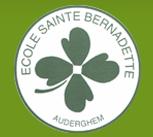 Fiche comptabilitéA remettre pour le lundi 09/09/2019Square du Sacré Cœur 2A1160 Bruxelles - Tél. : 02/673.51.15
Mail : secretaritat.sainteb@gmail.comwww.ecole-sainte-bernadette.beNOM de l'enfant: …………………………………………	 Prénom de l'enfant: …………………………Classe de l'enfant: ……………………………………….Responsable fiscal de l'enfant:○	Père○	Mère○	Grands-parents○	AutresNOM: ………………………………………… 			Prénom: ………………………………Adresse: 	Personne qui paiera les frais scolaires:NOM: ………………………………………… 			Prénom: ………………………………………………..Numéro de compte: BE  	Date et signature des  parents 